السيرة الذاتية والعلميةاسم التدريسي (ليث رابح محمد الصوفي)الشهادة، مدرسقسم الفيزياء، كلية التربية للعلوم الصرفة، جامعة الموصل، الموصل، العراقالسيرة الذاتية والعلميةاسم التدريسي (ليث رابح محمد الصوفي)الشهادة، مدرسقسم الفيزياء، كلية التربية للعلوم الصرفة، جامعة الموصل، الموصل، العراقالسيرة الذاتية والعلميةاسم التدريسي (ليث رابح محمد الصوفي)الشهادة، مدرسقسم الفيزياء، كلية التربية للعلوم الصرفة، جامعة الموصل، الموصل، العراقالسيرة الذاتية والعلميةاسم التدريسي (ليث رابح محمد الصوفي)الشهادة، مدرسقسم الفيزياء، كلية التربية للعلوم الصرفة، جامعة الموصل، الموصل، العراقالسيرة الذاتية والعلميةاسم التدريسي (ليث رابح محمد الصوفي)الشهادة، مدرسقسم الفيزياء، كلية التربية للعلوم الصرفة، جامعة الموصل، الموصل، العراقالسيرة الذاتية والعلميةاسم التدريسي (ليث رابح محمد الصوفي)الشهادة، مدرسقسم الفيزياء، كلية التربية للعلوم الصرفة، جامعة الموصل، الموصل، العراق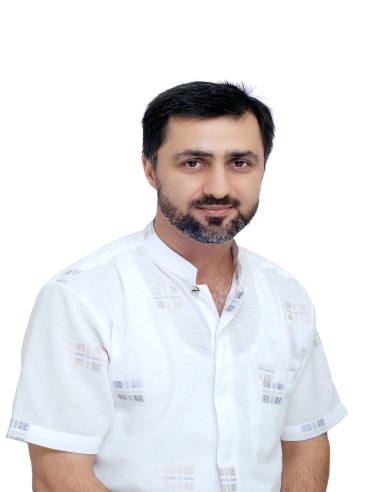 المعلومات الشخصيةالمعلومات الشخصيةالمعلومات الشخصيةالمعلومات الشخصيةالمعلومات الشخصيةالمعلومات الشخصيةالمعلومات الشخصيةالاسمالاسمليث رابح محمد الصوفيليث رابح محمد الصوفيليث رابح محمد الصوفيليث رابح محمد الصوفيليث رابح محمد الصوفيالمواليدالمواليد19/12/197319/12/197319/12/197319/12/197319/12/1973مكان الولادةمكان الولادةالموصل، العراقالموصل، العراقالموصل، العراقالموصل، العراقالموصل، العراقالجنسالجنسذكرذكرذكرذكرذكرالجنسيةالجنسيةعراقيعراقيعراقيعراقيعراقيالحالة الزوجيةالحالة الزوجيةمتزوجمتزوجمتزوجمتزوجمتزوجعدد الأطفالعدد الأطفال66666رقم الهاتف الجوّالرقم الهاتف الجوّال07515328600/ 0751521538107515328600/ 0751521538107515328600/ 0751521538107515328600/ 0751521538107515328600/ 07515215381المعلومات الأكاديميةالمعلومات الأكاديميةالمعلومات الأكاديميةالمعلومات الأكاديميةالمعلومات الأكاديميةالمعلومات الأكاديميةالمعلومات الأكاديميةاللقب العلمياللقب العلميمدرسمدرسمدرسمدرسمدرسالقسم العلميالقسم العلميقسم الفيزياء، كلية التربية للعلوم الصرفة، جامعة الموصلقسم الفيزياء، كلية التربية للعلوم الصرفة، جامعة الموصلقسم الفيزياء، كلية التربية للعلوم الصرفة، جامعة الموصلقسم الفيزياء، كلية التربية للعلوم الصرفة، جامعة الموصلقسم الفيزياء، كلية التربية للعلوم الصرفة، جامعة الموصلالتخصص العامالتخصص العامفيزياءفيزياءفيزياءفيزياءفيزياءالتخصص الدقيقالتخصص الدقيقاغشية رقيقةاغشية رقيقةاغشية رقيقةاغشية رقيقةاغشية رقيقةالبريد الألكترونيالبريد الألكترونيlaithrabih@yahoo.com  laithrabih@uomosul.edu.iq ,   laithrabih@yahoo.com  laithrabih@uomosul.edu.iq ,   laithrabih@yahoo.com  laithrabih@uomosul.edu.iq ,   laithrabih@yahoo.com  laithrabih@uomosul.edu.iq ,   laithrabih@yahoo.com  laithrabih@uomosul.edu.iq ,   بوابة البحث العلميبوابة البحث العلميhttps://www.researchgate.net/profile/Laith_Rabih2 https://www.researchgate.net/profile/Laith_Rabih2 https://www.researchgate.net/profile/Laith_Rabih2 https://www.researchgate.net/profile/Laith_Rabih2 https://www.researchgate.net/profile/Laith_Rabih2 الباحث العلميالباحث العلميORCIDORCIDالتحصيل الدراسيالتحصيل الدراسيالتحصيل الدراسيالتحصيل الدراسيالتحصيل الدراسيالتحصيل الدراسيالتحصيل الدراسيالشهادةالسنةالسنةالتخصصالتخصصالجهة المانحةالجهة المانحةدكتوراه20142014اغشية رقيقةاغشية رقيقةFaculty of mathematics and natural University of Gadjah Mada / INDONESIAFaculty of mathematics and natural University of Gadjah Mada / INDONESIAماجستير19971997نوويــــــةنوويــــــةكلية التربية ، جامعة الموصل ، العراقكلية التربية ، جامعة الموصل ، العراقبكالوريوس19951995الفيزيـــاءالفيزيـــاءكلية التربية ، جامعة الموصل ، العراقكلية التربية ، جامعة الموصل ، العراقالألقاب العلميةالألقاب العلميةالألقاب العلميةالألقاب العلميةالألقاب العلميةالألقاب العلميةالألقاب العلميةمدرسمدرس5/9/2010 5/9/2010 5/9/2010 5/9/2010 5/9/2010 مدرس مساعدمدرس مساعد5/ 3/ 20065/ 3/ 20065/ 3/ 20065/ 3/ 20065/ 3/ 2006اللقب العلمياللقب العلمياللقب العلمياللقب العلميالخبرات العلمية والإداريةالخبرات العلمية والإداريةالخبرات العلمية والإداريةالخبرات العلمية والإداريةالخبرات العلمية والإداريةالخبرات العلمية والإداريةالخبرات العلمية والإداريةالمنصبالمنصب1998 – 20062001-20052006-20201998 – 20062001-20052006-2020تدريسي في كلية المعلمين بككلة (المعهد العالي لإعداد المعلمين(سابقا))/ ليبيارئيس قسم الرياضيات/ تدريسي في كلية المعلمين بككلة (المعهد العالي لإعداد المعلمين(سابقا))/ ليبيا عضو هيئة تدريسية في قسم الفيزياء/كلية التربية للعلوم الصرفة/جامعة الموصلتدريسي في كلية المعلمين بككلة (المعهد العالي لإعداد المعلمين(سابقا))/ ليبيارئيس قسم الرياضيات/ تدريسي في كلية المعلمين بككلة (المعهد العالي لإعداد المعلمين(سابقا))/ ليبيا عضو هيئة تدريسية في قسم الفيزياء/كلية التربية للعلوم الصرفة/جامعة الموصلتدريسي في كلية المعلمين بككلة (المعهد العالي لإعداد المعلمين(سابقا))/ ليبيارئيس قسم الرياضيات/ تدريسي في كلية المعلمين بككلة (المعهد العالي لإعداد المعلمين(سابقا))/ ليبيا عضو هيئة تدريسية في قسم الفيزياء/كلية التربية للعلوم الصرفة/جامعة الموصلالخبرة الخبرة خبرة تدريسية في مجال مواد الفيزياء والرياضيات والحاسبات (انظمة تشغيل +لغات بيسك وفورتران +HTML)خبرة تدريسية في مجال مواد الفيزياء والرياضيات والحاسبات (انظمة تشغيل +لغات بيسك وفورتران +HTML)خبرة تدريسية في مجال مواد الفيزياء والرياضيات والحاسبات (انظمة تشغيل +لغات بيسك وفورتران +HTML)الأنشطة التدريسيةالأنشطة التدريسيةالأنشطة التدريسيةالأنشطة التدريسيةالأنشطة التدريسيةالأنشطة التدريسيةالأنشطة التدريسيةالفيزياء النووية/ المرحلة الرابعة. قسم الفيزياء، كلية المعلمين بككلة. جامعة الجبل الغربي / ليبياالكهربائية والالكترونية / المرحلة الثانية . قسم الحاسبات، كلية المعلمين بككلة. جامعة الجبل الغربي / ليبياالجبر الخطي / المرحلة الثانية . قسم الحاسبات، كلية المعلمين بككلة. جامعة الجبل الغربي / ليبياالتفاضل والتكامل1/ المرحلة الاولى . قسم الحاسبات، كلية المعلمين. جامعة الجبل الغربي / ليبياالتفاضل والتكامل2/ المرحلة الثانية . قسم الحاسبات، كلية المعلمين. جامعة الجبل الغربي / ليبياهياكل رياضية/ المرحلة الاولى . قسم الحاسبات، كلية المعلمين. جامعة الجبل الغربي / ليبياالحاسبات (انظمة تشغيل + لغة بيسك)/ المرحلة الاولى. قسم الفيزياء، كلية المعلمين. جامعة الجبل الغربي / ليبياالكهرومغناطيسية 1و2/ الفصل الدراسي الرابع والخامس. المعهد العالي لإعداد المعلمين . مزدة/ ليبياالدوائر الكهربائية / الفصل الدراسي الثاني . المعهد العالي للمهن الشاملة. يفرن / ليبياالفيزياء الذرية/ المرحلة الثالثة. قسم الفيزياء. كلية التربية للعلوم الصرفة. جامعة الموصل / العراقالطاقات المتجددة/ المرحلة الثالثة. قسم الفيزياء. كلية التربية للعلوم الصرفة. جامعة الموصل / العراقمعادلات تفاضلية/ المرحلة الثالثة. قسم الفيزياء. كلية التربية للعلوم الصرفة. جامعة الموصل / العراقمنهج بحث/ المرحلة الثانية. قسم الفيزياء. كلية التربية للعلوم الصرفة. جامعة الموصل / العراقمختبر الذرية/ المرحلة الثالثة. قسم الفيزياء. كلية التربية للعلوم الصرفة. جامعة الموصل / العراقمختبر الكهربائية/المرحلة الاولى. قسم الفيزياء. كلية التربية للعلوم الصرفة. جامعة الموصل / العراقمختبر الميكانيك/ المرحلة الاولى. قسم الفيزياء. كلية التربية للعلوم الصرفة. جامعة الموصل / العراقالحاسبات (انظمة تشغيل +برنامج وورد)/المرحلة الاولى .قسم علوم القران. كلية التربية. جامعة الموصل/العراقالحاسبات (برنامج اكسل+ برنامج بوربوينت)/المرحلة الثانية.قسم علوم القران. كلية التربية.جامعة الموصل/العراقالحاسبات (برنامج اكسس+انترنت)/المرحلة الثالثة.قسم علوم القران. كلية التربية.جامعة الموصل/العراقالحاسبات (لغة HTML)/المرحلة الرابعة.قسم علوم القران. كلية التربية.جامعة الموصل/العراقالفيزياء النووية/ المرحلة الرابعة. قسم الفيزياء، كلية المعلمين بككلة. جامعة الجبل الغربي / ليبياالكهربائية والالكترونية / المرحلة الثانية . قسم الحاسبات، كلية المعلمين بككلة. جامعة الجبل الغربي / ليبياالجبر الخطي / المرحلة الثانية . قسم الحاسبات، كلية المعلمين بككلة. جامعة الجبل الغربي / ليبياالتفاضل والتكامل1/ المرحلة الاولى . قسم الحاسبات، كلية المعلمين. جامعة الجبل الغربي / ليبياالتفاضل والتكامل2/ المرحلة الثانية . قسم الحاسبات، كلية المعلمين. جامعة الجبل الغربي / ليبياهياكل رياضية/ المرحلة الاولى . قسم الحاسبات، كلية المعلمين. جامعة الجبل الغربي / ليبياالحاسبات (انظمة تشغيل + لغة بيسك)/ المرحلة الاولى. قسم الفيزياء، كلية المعلمين. جامعة الجبل الغربي / ليبياالكهرومغناطيسية 1و2/ الفصل الدراسي الرابع والخامس. المعهد العالي لإعداد المعلمين . مزدة/ ليبياالدوائر الكهربائية / الفصل الدراسي الثاني . المعهد العالي للمهن الشاملة. يفرن / ليبياالفيزياء الذرية/ المرحلة الثالثة. قسم الفيزياء. كلية التربية للعلوم الصرفة. جامعة الموصل / العراقالطاقات المتجددة/ المرحلة الثالثة. قسم الفيزياء. كلية التربية للعلوم الصرفة. جامعة الموصل / العراقمعادلات تفاضلية/ المرحلة الثالثة. قسم الفيزياء. كلية التربية للعلوم الصرفة. جامعة الموصل / العراقمنهج بحث/ المرحلة الثانية. قسم الفيزياء. كلية التربية للعلوم الصرفة. جامعة الموصل / العراقمختبر الذرية/ المرحلة الثالثة. قسم الفيزياء. كلية التربية للعلوم الصرفة. جامعة الموصل / العراقمختبر الكهربائية/المرحلة الاولى. قسم الفيزياء. كلية التربية للعلوم الصرفة. جامعة الموصل / العراقمختبر الميكانيك/ المرحلة الاولى. قسم الفيزياء. كلية التربية للعلوم الصرفة. جامعة الموصل / العراقالحاسبات (انظمة تشغيل +برنامج وورد)/المرحلة الاولى .قسم علوم القران. كلية التربية. جامعة الموصل/العراقالحاسبات (برنامج اكسل+ برنامج بوربوينت)/المرحلة الثانية.قسم علوم القران. كلية التربية.جامعة الموصل/العراقالحاسبات (برنامج اكسس+انترنت)/المرحلة الثالثة.قسم علوم القران. كلية التربية.جامعة الموصل/العراقالحاسبات (لغة HTML)/المرحلة الرابعة.قسم علوم القران. كلية التربية.جامعة الموصل/العراقالفيزياء النووية/ المرحلة الرابعة. قسم الفيزياء، كلية المعلمين بككلة. جامعة الجبل الغربي / ليبياالكهربائية والالكترونية / المرحلة الثانية . قسم الحاسبات، كلية المعلمين بككلة. جامعة الجبل الغربي / ليبياالجبر الخطي / المرحلة الثانية . قسم الحاسبات، كلية المعلمين بككلة. جامعة الجبل الغربي / ليبياالتفاضل والتكامل1/ المرحلة الاولى . قسم الحاسبات، كلية المعلمين. جامعة الجبل الغربي / ليبياالتفاضل والتكامل2/ المرحلة الثانية . قسم الحاسبات، كلية المعلمين. جامعة الجبل الغربي / ليبياهياكل رياضية/ المرحلة الاولى . قسم الحاسبات، كلية المعلمين. جامعة الجبل الغربي / ليبياالحاسبات (انظمة تشغيل + لغة بيسك)/ المرحلة الاولى. قسم الفيزياء، كلية المعلمين. جامعة الجبل الغربي / ليبياالكهرومغناطيسية 1و2/ الفصل الدراسي الرابع والخامس. المعهد العالي لإعداد المعلمين . مزدة/ ليبياالدوائر الكهربائية / الفصل الدراسي الثاني . المعهد العالي للمهن الشاملة. يفرن / ليبياالفيزياء الذرية/ المرحلة الثالثة. قسم الفيزياء. كلية التربية للعلوم الصرفة. جامعة الموصل / العراقالطاقات المتجددة/ المرحلة الثالثة. قسم الفيزياء. كلية التربية للعلوم الصرفة. جامعة الموصل / العراقمعادلات تفاضلية/ المرحلة الثالثة. قسم الفيزياء. كلية التربية للعلوم الصرفة. جامعة الموصل / العراقمنهج بحث/ المرحلة الثانية. قسم الفيزياء. كلية التربية للعلوم الصرفة. جامعة الموصل / العراقمختبر الذرية/ المرحلة الثالثة. قسم الفيزياء. كلية التربية للعلوم الصرفة. جامعة الموصل / العراقمختبر الكهربائية/المرحلة الاولى. قسم الفيزياء. كلية التربية للعلوم الصرفة. جامعة الموصل / العراقمختبر الميكانيك/ المرحلة الاولى. قسم الفيزياء. كلية التربية للعلوم الصرفة. جامعة الموصل / العراقالحاسبات (انظمة تشغيل +برنامج وورد)/المرحلة الاولى .قسم علوم القران. كلية التربية. جامعة الموصل/العراقالحاسبات (برنامج اكسل+ برنامج بوربوينت)/المرحلة الثانية.قسم علوم القران. كلية التربية.جامعة الموصل/العراقالحاسبات (برنامج اكسس+انترنت)/المرحلة الثالثة.قسم علوم القران. كلية التربية.جامعة الموصل/العراقالحاسبات (لغة HTML)/المرحلة الرابعة.قسم علوم القران. كلية التربية.جامعة الموصل/العراقالفيزياء النووية/ المرحلة الرابعة. قسم الفيزياء، كلية المعلمين بككلة. جامعة الجبل الغربي / ليبياالكهربائية والالكترونية / المرحلة الثانية . قسم الحاسبات، كلية المعلمين بككلة. جامعة الجبل الغربي / ليبياالجبر الخطي / المرحلة الثانية . قسم الحاسبات، كلية المعلمين بككلة. جامعة الجبل الغربي / ليبياالتفاضل والتكامل1/ المرحلة الاولى . قسم الحاسبات، كلية المعلمين. جامعة الجبل الغربي / ليبياالتفاضل والتكامل2/ المرحلة الثانية . قسم الحاسبات، كلية المعلمين. جامعة الجبل الغربي / ليبياهياكل رياضية/ المرحلة الاولى . قسم الحاسبات، كلية المعلمين. جامعة الجبل الغربي / ليبياالحاسبات (انظمة تشغيل + لغة بيسك)/ المرحلة الاولى. قسم الفيزياء، كلية المعلمين. جامعة الجبل الغربي / ليبياالكهرومغناطيسية 1و2/ الفصل الدراسي الرابع والخامس. المعهد العالي لإعداد المعلمين . مزدة/ ليبياالدوائر الكهربائية / الفصل الدراسي الثاني . المعهد العالي للمهن الشاملة. يفرن / ليبياالفيزياء الذرية/ المرحلة الثالثة. قسم الفيزياء. كلية التربية للعلوم الصرفة. جامعة الموصل / العراقالطاقات المتجددة/ المرحلة الثالثة. قسم الفيزياء. كلية التربية للعلوم الصرفة. جامعة الموصل / العراقمعادلات تفاضلية/ المرحلة الثالثة. قسم الفيزياء. كلية التربية للعلوم الصرفة. جامعة الموصل / العراقمنهج بحث/ المرحلة الثانية. قسم الفيزياء. كلية التربية للعلوم الصرفة. جامعة الموصل / العراقمختبر الذرية/ المرحلة الثالثة. قسم الفيزياء. كلية التربية للعلوم الصرفة. جامعة الموصل / العراقمختبر الكهربائية/المرحلة الاولى. قسم الفيزياء. كلية التربية للعلوم الصرفة. جامعة الموصل / العراقمختبر الميكانيك/ المرحلة الاولى. قسم الفيزياء. كلية التربية للعلوم الصرفة. جامعة الموصل / العراقالحاسبات (انظمة تشغيل +برنامج وورد)/المرحلة الاولى .قسم علوم القران. كلية التربية. جامعة الموصل/العراقالحاسبات (برنامج اكسل+ برنامج بوربوينت)/المرحلة الثانية.قسم علوم القران. كلية التربية.جامعة الموصل/العراقالحاسبات (برنامج اكسس+انترنت)/المرحلة الثالثة.قسم علوم القران. كلية التربية.جامعة الموصل/العراقالحاسبات (لغة HTML)/المرحلة الرابعة.قسم علوم القران. كلية التربية.جامعة الموصل/العراقالفيزياء النووية/ المرحلة الرابعة. قسم الفيزياء، كلية المعلمين بككلة. جامعة الجبل الغربي / ليبياالكهربائية والالكترونية / المرحلة الثانية . قسم الحاسبات، كلية المعلمين بككلة. جامعة الجبل الغربي / ليبياالجبر الخطي / المرحلة الثانية . قسم الحاسبات، كلية المعلمين بككلة. جامعة الجبل الغربي / ليبياالتفاضل والتكامل1/ المرحلة الاولى . قسم الحاسبات، كلية المعلمين. جامعة الجبل الغربي / ليبياالتفاضل والتكامل2/ المرحلة الثانية . قسم الحاسبات، كلية المعلمين. جامعة الجبل الغربي / ليبياهياكل رياضية/ المرحلة الاولى . قسم الحاسبات، كلية المعلمين. جامعة الجبل الغربي / ليبياالحاسبات (انظمة تشغيل + لغة بيسك)/ المرحلة الاولى. قسم الفيزياء، كلية المعلمين. جامعة الجبل الغربي / ليبياالكهرومغناطيسية 1و2/ الفصل الدراسي الرابع والخامس. المعهد العالي لإعداد المعلمين . مزدة/ ليبياالدوائر الكهربائية / الفصل الدراسي الثاني . المعهد العالي للمهن الشاملة. يفرن / ليبياالفيزياء الذرية/ المرحلة الثالثة. قسم الفيزياء. كلية التربية للعلوم الصرفة. جامعة الموصل / العراقالطاقات المتجددة/ المرحلة الثالثة. قسم الفيزياء. كلية التربية للعلوم الصرفة. جامعة الموصل / العراقمعادلات تفاضلية/ المرحلة الثالثة. قسم الفيزياء. كلية التربية للعلوم الصرفة. جامعة الموصل / العراقمنهج بحث/ المرحلة الثانية. قسم الفيزياء. كلية التربية للعلوم الصرفة. جامعة الموصل / العراقمختبر الذرية/ المرحلة الثالثة. قسم الفيزياء. كلية التربية للعلوم الصرفة. جامعة الموصل / العراقمختبر الكهربائية/المرحلة الاولى. قسم الفيزياء. كلية التربية للعلوم الصرفة. جامعة الموصل / العراقمختبر الميكانيك/ المرحلة الاولى. قسم الفيزياء. كلية التربية للعلوم الصرفة. جامعة الموصل / العراقالحاسبات (انظمة تشغيل +برنامج وورد)/المرحلة الاولى .قسم علوم القران. كلية التربية. جامعة الموصل/العراقالحاسبات (برنامج اكسل+ برنامج بوربوينت)/المرحلة الثانية.قسم علوم القران. كلية التربية.جامعة الموصل/العراقالحاسبات (برنامج اكسس+انترنت)/المرحلة الثالثة.قسم علوم القران. كلية التربية.جامعة الموصل/العراقالحاسبات (لغة HTML)/المرحلة الرابعة.قسم علوم القران. كلية التربية.جامعة الموصل/العراقالفيزياء النووية/ المرحلة الرابعة. قسم الفيزياء، كلية المعلمين بككلة. جامعة الجبل الغربي / ليبياالكهربائية والالكترونية / المرحلة الثانية . قسم الحاسبات، كلية المعلمين بككلة. جامعة الجبل الغربي / ليبياالجبر الخطي / المرحلة الثانية . قسم الحاسبات، كلية المعلمين بككلة. جامعة الجبل الغربي / ليبياالتفاضل والتكامل1/ المرحلة الاولى . قسم الحاسبات، كلية المعلمين. جامعة الجبل الغربي / ليبياالتفاضل والتكامل2/ المرحلة الثانية . قسم الحاسبات، كلية المعلمين. جامعة الجبل الغربي / ليبياهياكل رياضية/ المرحلة الاولى . قسم الحاسبات، كلية المعلمين. جامعة الجبل الغربي / ليبياالحاسبات (انظمة تشغيل + لغة بيسك)/ المرحلة الاولى. قسم الفيزياء، كلية المعلمين. جامعة الجبل الغربي / ليبياالكهرومغناطيسية 1و2/ الفصل الدراسي الرابع والخامس. المعهد العالي لإعداد المعلمين . مزدة/ ليبياالدوائر الكهربائية / الفصل الدراسي الثاني . المعهد العالي للمهن الشاملة. يفرن / ليبياالفيزياء الذرية/ المرحلة الثالثة. قسم الفيزياء. كلية التربية للعلوم الصرفة. جامعة الموصل / العراقالطاقات المتجددة/ المرحلة الثالثة. قسم الفيزياء. كلية التربية للعلوم الصرفة. جامعة الموصل / العراقمعادلات تفاضلية/ المرحلة الثالثة. قسم الفيزياء. كلية التربية للعلوم الصرفة. جامعة الموصل / العراقمنهج بحث/ المرحلة الثانية. قسم الفيزياء. كلية التربية للعلوم الصرفة. جامعة الموصل / العراقمختبر الذرية/ المرحلة الثالثة. قسم الفيزياء. كلية التربية للعلوم الصرفة. جامعة الموصل / العراقمختبر الكهربائية/المرحلة الاولى. قسم الفيزياء. كلية التربية للعلوم الصرفة. جامعة الموصل / العراقمختبر الميكانيك/ المرحلة الاولى. قسم الفيزياء. كلية التربية للعلوم الصرفة. جامعة الموصل / العراقالحاسبات (انظمة تشغيل +برنامج وورد)/المرحلة الاولى .قسم علوم القران. كلية التربية. جامعة الموصل/العراقالحاسبات (برنامج اكسل+ برنامج بوربوينت)/المرحلة الثانية.قسم علوم القران. كلية التربية.جامعة الموصل/العراقالحاسبات (برنامج اكسس+انترنت)/المرحلة الثالثة.قسم علوم القران. كلية التربية.جامعة الموصل/العراقالحاسبات (لغة HTML)/المرحلة الرابعة.قسم علوم القران. كلية التربية.جامعة الموصل/العراقالفيزياء النووية/ المرحلة الرابعة. قسم الفيزياء، كلية المعلمين بككلة. جامعة الجبل الغربي / ليبياالكهربائية والالكترونية / المرحلة الثانية . قسم الحاسبات، كلية المعلمين بككلة. جامعة الجبل الغربي / ليبياالجبر الخطي / المرحلة الثانية . قسم الحاسبات، كلية المعلمين بككلة. جامعة الجبل الغربي / ليبياالتفاضل والتكامل1/ المرحلة الاولى . قسم الحاسبات، كلية المعلمين. جامعة الجبل الغربي / ليبياالتفاضل والتكامل2/ المرحلة الثانية . قسم الحاسبات، كلية المعلمين. جامعة الجبل الغربي / ليبياهياكل رياضية/ المرحلة الاولى . قسم الحاسبات، كلية المعلمين. جامعة الجبل الغربي / ليبياالحاسبات (انظمة تشغيل + لغة بيسك)/ المرحلة الاولى. قسم الفيزياء، كلية المعلمين. جامعة الجبل الغربي / ليبياالكهرومغناطيسية 1و2/ الفصل الدراسي الرابع والخامس. المعهد العالي لإعداد المعلمين . مزدة/ ليبياالدوائر الكهربائية / الفصل الدراسي الثاني . المعهد العالي للمهن الشاملة. يفرن / ليبياالفيزياء الذرية/ المرحلة الثالثة. قسم الفيزياء. كلية التربية للعلوم الصرفة. جامعة الموصل / العراقالطاقات المتجددة/ المرحلة الثالثة. قسم الفيزياء. كلية التربية للعلوم الصرفة. جامعة الموصل / العراقمعادلات تفاضلية/ المرحلة الثالثة. قسم الفيزياء. كلية التربية للعلوم الصرفة. جامعة الموصل / العراقمنهج بحث/ المرحلة الثانية. قسم الفيزياء. كلية التربية للعلوم الصرفة. جامعة الموصل / العراقمختبر الذرية/ المرحلة الثالثة. قسم الفيزياء. كلية التربية للعلوم الصرفة. جامعة الموصل / العراقمختبر الكهربائية/المرحلة الاولى. قسم الفيزياء. كلية التربية للعلوم الصرفة. جامعة الموصل / العراقمختبر الميكانيك/ المرحلة الاولى. قسم الفيزياء. كلية التربية للعلوم الصرفة. جامعة الموصل / العراقالحاسبات (انظمة تشغيل +برنامج وورد)/المرحلة الاولى .قسم علوم القران. كلية التربية. جامعة الموصل/العراقالحاسبات (برنامج اكسل+ برنامج بوربوينت)/المرحلة الثانية.قسم علوم القران. كلية التربية.جامعة الموصل/العراقالحاسبات (برنامج اكسس+انترنت)/المرحلة الثالثة.قسم علوم القران. كلية التربية.جامعة الموصل/العراقالحاسبات (لغة HTML)/المرحلة الرابعة.قسم علوم القران. كلية التربية.جامعة الموصل/العراقالإشراف على طلبة الدراسات العلياالإشراف على طلبة الدراسات العلياالإشراف على طلبة الدراسات العلياالإشراف على طلبة الدراسات العلياالإشراف على طلبة الدراسات العلياالإشراف على طلبة الدراسات العلياالإشراف على طلبة الدراسات العلياالماجستيرالماجستير/////الدكتوراهالدكتوراه/////البحوث المنشورةالبحوث المنشورةالبحوث المنشورةالبحوث المنشورةالبحوث المنشورةالبحوث المنشورةالبحوث المنشورة"EVALUATION THE SENSITIVITY OF TiO2 DOPED Al IN GLUCOSE SOLUTION", December 2019Laith Rabih, etal "Evaluation of optical and electrical properties of TiO2 thin films doped Cu ions", AIP Conference Proceedings 2201(1):020001,DOI: 10.1063/1.5141425, Conference: SECOND INTERNATIONAL CONFERENCE ON MATERIAL SCIENCE, SMART STRUCTURES AND APPLICATIONS: ICMSS-2019Laith Rabih, etal "Effect of oxygen ratio on the Electrical and optical properties of TiO2 films deposited by DC reactive sputtering technique", Conference: MDC, At: Duhok-IRAQ, 2019Laith Rabih, Sudjatmoko, Kuwat Triyana & Pekik Nurwantoro, “Effect of Substrate Temperature and Target-Substrate Distance on Growth of TiO2 Thin Films by Using DC- Reactive Sputtering Technique”, JURNAL FISIKA INDONESIA Nomor 49,Volume XVII, pp 22-27, Edisi April 2013.Laith Rabih, Sudjatmoko, Kuwat Triyana & Pekik Nurwantoro, “Structural evolution and optical properties of TiO2 thin films prepared by DC-reactive sputtering technique”, Advanced Materials Research Vol. 699 (2013) pp 789-794A. K. Mheemeed, A. Kh. Hussain, L. Rabih " Finding a Universal Empirical Relationship between the Efficiency of Scintillation Detector NaI(Tl), γ-Ray Energy and the Distance Using (UCS-20) System", Journal of Education and Science, No. 3, 2008ليث رابح, "تاثير درجة الحرارة على قطر الاثر النووي والامتصاصية الضوئية للكاشف CR-39" , منشور في مجلة العلوم الصرفة, تكريت, العدد16, 220-226, 2011ليث رابح, احمد خلف محيميد , علي خطاب ,"قياس قدرة ايقاف والمدى المتبقي ونسبة الجرعة المكافئة لجسيمات الفا في البوليمرات PP و PE" , منشور في مجلة التربية والعلم , 2008احمد خلف محيميد, ليث رابح "دراسة قدرة ايقاف جسيمات الفا في انواع مختلفة من البوليمرات باستخدام كاشفي الحاجز السطحي والاثر النووي CR-39",  منشور في مجلة التربية والعلم . No. 38,1999"EVALUATION THE SENSITIVITY OF TiO2 DOPED Al IN GLUCOSE SOLUTION", December 2019Laith Rabih, etal "Evaluation of optical and electrical properties of TiO2 thin films doped Cu ions", AIP Conference Proceedings 2201(1):020001,DOI: 10.1063/1.5141425, Conference: SECOND INTERNATIONAL CONFERENCE ON MATERIAL SCIENCE, SMART STRUCTURES AND APPLICATIONS: ICMSS-2019Laith Rabih, etal "Effect of oxygen ratio on the Electrical and optical properties of TiO2 films deposited by DC reactive sputtering technique", Conference: MDC, At: Duhok-IRAQ, 2019Laith Rabih, Sudjatmoko, Kuwat Triyana & Pekik Nurwantoro, “Effect of Substrate Temperature and Target-Substrate Distance on Growth of TiO2 Thin Films by Using DC- Reactive Sputtering Technique”, JURNAL FISIKA INDONESIA Nomor 49,Volume XVII, pp 22-27, Edisi April 2013.Laith Rabih, Sudjatmoko, Kuwat Triyana & Pekik Nurwantoro, “Structural evolution and optical properties of TiO2 thin films prepared by DC-reactive sputtering technique”, Advanced Materials Research Vol. 699 (2013) pp 789-794A. K. Mheemeed, A. Kh. Hussain, L. Rabih " Finding a Universal Empirical Relationship between the Efficiency of Scintillation Detector NaI(Tl), γ-Ray Energy and the Distance Using (UCS-20) System", Journal of Education and Science, No. 3, 2008ليث رابح, "تاثير درجة الحرارة على قطر الاثر النووي والامتصاصية الضوئية للكاشف CR-39" , منشور في مجلة العلوم الصرفة, تكريت, العدد16, 220-226, 2011ليث رابح, احمد خلف محيميد , علي خطاب ,"قياس قدرة ايقاف والمدى المتبقي ونسبة الجرعة المكافئة لجسيمات الفا في البوليمرات PP و PE" , منشور في مجلة التربية والعلم , 2008احمد خلف محيميد, ليث رابح "دراسة قدرة ايقاف جسيمات الفا في انواع مختلفة من البوليمرات باستخدام كاشفي الحاجز السطحي والاثر النووي CR-39",  منشور في مجلة التربية والعلم . No. 38,1999"EVALUATION THE SENSITIVITY OF TiO2 DOPED Al IN GLUCOSE SOLUTION", December 2019Laith Rabih, etal "Evaluation of optical and electrical properties of TiO2 thin films doped Cu ions", AIP Conference Proceedings 2201(1):020001,DOI: 10.1063/1.5141425, Conference: SECOND INTERNATIONAL CONFERENCE ON MATERIAL SCIENCE, SMART STRUCTURES AND APPLICATIONS: ICMSS-2019Laith Rabih, etal "Effect of oxygen ratio on the Electrical and optical properties of TiO2 films deposited by DC reactive sputtering technique", Conference: MDC, At: Duhok-IRAQ, 2019Laith Rabih, Sudjatmoko, Kuwat Triyana & Pekik Nurwantoro, “Effect of Substrate Temperature and Target-Substrate Distance on Growth of TiO2 Thin Films by Using DC- Reactive Sputtering Technique”, JURNAL FISIKA INDONESIA Nomor 49,Volume XVII, pp 22-27, Edisi April 2013.Laith Rabih, Sudjatmoko, Kuwat Triyana & Pekik Nurwantoro, “Structural evolution and optical properties of TiO2 thin films prepared by DC-reactive sputtering technique”, Advanced Materials Research Vol. 699 (2013) pp 789-794A. K. Mheemeed, A. Kh. Hussain, L. Rabih " Finding a Universal Empirical Relationship between the Efficiency of Scintillation Detector NaI(Tl), γ-Ray Energy and the Distance Using (UCS-20) System", Journal of Education and Science, No. 3, 2008ليث رابح, "تاثير درجة الحرارة على قطر الاثر النووي والامتصاصية الضوئية للكاشف CR-39" , منشور في مجلة العلوم الصرفة, تكريت, العدد16, 220-226, 2011ليث رابح, احمد خلف محيميد , علي خطاب ,"قياس قدرة ايقاف والمدى المتبقي ونسبة الجرعة المكافئة لجسيمات الفا في البوليمرات PP و PE" , منشور في مجلة التربية والعلم , 2008احمد خلف محيميد, ليث رابح "دراسة قدرة ايقاف جسيمات الفا في انواع مختلفة من البوليمرات باستخدام كاشفي الحاجز السطحي والاثر النووي CR-39",  منشور في مجلة التربية والعلم . No. 38,1999"EVALUATION THE SENSITIVITY OF TiO2 DOPED Al IN GLUCOSE SOLUTION", December 2019Laith Rabih, etal "Evaluation of optical and electrical properties of TiO2 thin films doped Cu ions", AIP Conference Proceedings 2201(1):020001,DOI: 10.1063/1.5141425, Conference: SECOND INTERNATIONAL CONFERENCE ON MATERIAL SCIENCE, SMART STRUCTURES AND APPLICATIONS: ICMSS-2019Laith Rabih, etal "Effect of oxygen ratio on the Electrical and optical properties of TiO2 films deposited by DC reactive sputtering technique", Conference: MDC, At: Duhok-IRAQ, 2019Laith Rabih, Sudjatmoko, Kuwat Triyana & Pekik Nurwantoro, “Effect of Substrate Temperature and Target-Substrate Distance on Growth of TiO2 Thin Films by Using DC- Reactive Sputtering Technique”, JURNAL FISIKA INDONESIA Nomor 49,Volume XVII, pp 22-27, Edisi April 2013.Laith Rabih, Sudjatmoko, Kuwat Triyana & Pekik Nurwantoro, “Structural evolution and optical properties of TiO2 thin films prepared by DC-reactive sputtering technique”, Advanced Materials Research Vol. 699 (2013) pp 789-794A. K. Mheemeed, A. Kh. Hussain, L. Rabih " Finding a Universal Empirical Relationship between the Efficiency of Scintillation Detector NaI(Tl), γ-Ray Energy and the Distance Using (UCS-20) System", Journal of Education and Science, No. 3, 2008ليث رابح, "تاثير درجة الحرارة على قطر الاثر النووي والامتصاصية الضوئية للكاشف CR-39" , منشور في مجلة العلوم الصرفة, تكريت, العدد16, 220-226, 2011ليث رابح, احمد خلف محيميد , علي خطاب ,"قياس قدرة ايقاف والمدى المتبقي ونسبة الجرعة المكافئة لجسيمات الفا في البوليمرات PP و PE" , منشور في مجلة التربية والعلم , 2008احمد خلف محيميد, ليث رابح "دراسة قدرة ايقاف جسيمات الفا في انواع مختلفة من البوليمرات باستخدام كاشفي الحاجز السطحي والاثر النووي CR-39",  منشور في مجلة التربية والعلم . No. 38,1999"EVALUATION THE SENSITIVITY OF TiO2 DOPED Al IN GLUCOSE SOLUTION", December 2019Laith Rabih, etal "Evaluation of optical and electrical properties of TiO2 thin films doped Cu ions", AIP Conference Proceedings 2201(1):020001,DOI: 10.1063/1.5141425, Conference: SECOND INTERNATIONAL CONFERENCE ON MATERIAL SCIENCE, SMART STRUCTURES AND APPLICATIONS: ICMSS-2019Laith Rabih, etal "Effect of oxygen ratio on the Electrical and optical properties of TiO2 films deposited by DC reactive sputtering technique", Conference: MDC, At: Duhok-IRAQ, 2019Laith Rabih, Sudjatmoko, Kuwat Triyana & Pekik Nurwantoro, “Effect of Substrate Temperature and Target-Substrate Distance on Growth of TiO2 Thin Films by Using DC- Reactive Sputtering Technique”, JURNAL FISIKA INDONESIA Nomor 49,Volume XVII, pp 22-27, Edisi April 2013.Laith Rabih, Sudjatmoko, Kuwat Triyana & Pekik Nurwantoro, “Structural evolution and optical properties of TiO2 thin films prepared by DC-reactive sputtering technique”, Advanced Materials Research Vol. 699 (2013) pp 789-794A. K. Mheemeed, A. Kh. Hussain, L. Rabih " Finding a Universal Empirical Relationship between the Efficiency of Scintillation Detector NaI(Tl), γ-Ray Energy and the Distance Using (UCS-20) System", Journal of Education and Science, No. 3, 2008ليث رابح, "تاثير درجة الحرارة على قطر الاثر النووي والامتصاصية الضوئية للكاشف CR-39" , منشور في مجلة العلوم الصرفة, تكريت, العدد16, 220-226, 2011ليث رابح, احمد خلف محيميد , علي خطاب ,"قياس قدرة ايقاف والمدى المتبقي ونسبة الجرعة المكافئة لجسيمات الفا في البوليمرات PP و PE" , منشور في مجلة التربية والعلم , 2008احمد خلف محيميد, ليث رابح "دراسة قدرة ايقاف جسيمات الفا في انواع مختلفة من البوليمرات باستخدام كاشفي الحاجز السطحي والاثر النووي CR-39",  منشور في مجلة التربية والعلم . No. 38,1999"EVALUATION THE SENSITIVITY OF TiO2 DOPED Al IN GLUCOSE SOLUTION", December 2019Laith Rabih, etal "Evaluation of optical and electrical properties of TiO2 thin films doped Cu ions", AIP Conference Proceedings 2201(1):020001,DOI: 10.1063/1.5141425, Conference: SECOND INTERNATIONAL CONFERENCE ON MATERIAL SCIENCE, SMART STRUCTURES AND APPLICATIONS: ICMSS-2019Laith Rabih, etal "Effect of oxygen ratio on the Electrical and optical properties of TiO2 films deposited by DC reactive sputtering technique", Conference: MDC, At: Duhok-IRAQ, 2019Laith Rabih, Sudjatmoko, Kuwat Triyana & Pekik Nurwantoro, “Effect of Substrate Temperature and Target-Substrate Distance on Growth of TiO2 Thin Films by Using DC- Reactive Sputtering Technique”, JURNAL FISIKA INDONESIA Nomor 49,Volume XVII, pp 22-27, Edisi April 2013.Laith Rabih, Sudjatmoko, Kuwat Triyana & Pekik Nurwantoro, “Structural evolution and optical properties of TiO2 thin films prepared by DC-reactive sputtering technique”, Advanced Materials Research Vol. 699 (2013) pp 789-794A. K. Mheemeed, A. Kh. Hussain, L. Rabih " Finding a Universal Empirical Relationship between the Efficiency of Scintillation Detector NaI(Tl), γ-Ray Energy and the Distance Using (UCS-20) System", Journal of Education and Science, No. 3, 2008ليث رابح, "تاثير درجة الحرارة على قطر الاثر النووي والامتصاصية الضوئية للكاشف CR-39" , منشور في مجلة العلوم الصرفة, تكريت, العدد16, 220-226, 2011ليث رابح, احمد خلف محيميد , علي خطاب ,"قياس قدرة ايقاف والمدى المتبقي ونسبة الجرعة المكافئة لجسيمات الفا في البوليمرات PP و PE" , منشور في مجلة التربية والعلم , 2008احمد خلف محيميد, ليث رابح "دراسة قدرة ايقاف جسيمات الفا في انواع مختلفة من البوليمرات باستخدام كاشفي الحاجز السطحي والاثر النووي CR-39",  منشور في مجلة التربية والعلم . No. 38,1999"EVALUATION THE SENSITIVITY OF TiO2 DOPED Al IN GLUCOSE SOLUTION", December 2019Laith Rabih, etal "Evaluation of optical and electrical properties of TiO2 thin films doped Cu ions", AIP Conference Proceedings 2201(1):020001,DOI: 10.1063/1.5141425, Conference: SECOND INTERNATIONAL CONFERENCE ON MATERIAL SCIENCE, SMART STRUCTURES AND APPLICATIONS: ICMSS-2019Laith Rabih, etal "Effect of oxygen ratio on the Electrical and optical properties of TiO2 films deposited by DC reactive sputtering technique", Conference: MDC, At: Duhok-IRAQ, 2019Laith Rabih, Sudjatmoko, Kuwat Triyana & Pekik Nurwantoro, “Effect of Substrate Temperature and Target-Substrate Distance on Growth of TiO2 Thin Films by Using DC- Reactive Sputtering Technique”, JURNAL FISIKA INDONESIA Nomor 49,Volume XVII, pp 22-27, Edisi April 2013.Laith Rabih, Sudjatmoko, Kuwat Triyana & Pekik Nurwantoro, “Structural evolution and optical properties of TiO2 thin films prepared by DC-reactive sputtering technique”, Advanced Materials Research Vol. 699 (2013) pp 789-794A. K. Mheemeed, A. Kh. Hussain, L. Rabih " Finding a Universal Empirical Relationship between the Efficiency of Scintillation Detector NaI(Tl), γ-Ray Energy and the Distance Using (UCS-20) System", Journal of Education and Science, No. 3, 2008ليث رابح, "تاثير درجة الحرارة على قطر الاثر النووي والامتصاصية الضوئية للكاشف CR-39" , منشور في مجلة العلوم الصرفة, تكريت, العدد16, 220-226, 2011ليث رابح, احمد خلف محيميد , علي خطاب ,"قياس قدرة ايقاف والمدى المتبقي ونسبة الجرعة المكافئة لجسيمات الفا في البوليمرات PP و PE" , منشور في مجلة التربية والعلم , 2008احمد خلف محيميد, ليث رابح "دراسة قدرة ايقاف جسيمات الفا في انواع مختلفة من البوليمرات باستخدام كاشفي الحاجز السطحي والاثر النووي CR-39",  منشور في مجلة التربية والعلم . No. 38,1999الكتب المؤلفةالكتب المؤلفةالكتب المؤلفةالكتب المؤلفةالكتب المؤلفةالكتب المؤلفةالكتب المؤلفةتسلسل الكتب من الأحدث فالأقدم بالنسبة لسنة النشرتسلسل الكتب من الأحدث فالأقدم بالنسبة لسنة النشرتسلسل الكتب من الأحدث فالأقدم بالنسبة لسنة النشرتسلسل الكتب من الأحدث فالأقدم بالنسبة لسنة النشرتسلسل الكتب من الأحدث فالأقدم بالنسبة لسنة النشرتسلسل الكتب من الأحدث فالأقدم بالنسبة لسنة النشرتسلسل الكتب من الأحدث فالأقدم بالنسبة لسنة النشرالمؤتمرات والندوات العلميةالمؤتمرات والندوات العلميةالمؤتمرات والندوات العلميةالمؤتمرات والندوات العلميةالمؤتمرات والندوات العلميةالمؤتمرات والندوات العلميةالمؤتمرات والندوات العلميةمؤتمر في علم المواد, الهند 2019المؤتمر التعريفي لمنصة اريد, كلية الآداب, جامعة الموصل 2019مؤتمر دهوك Conference: MDC, At: Duhok -IRAQ, 2019مؤتمر هندسة الكيمياء وعلم المواد, سنغافورة 2013مؤتمر دولي في تقنية علم المواد، جوكجاكارتا, اندونيسيا, 2013مؤتمر علوم الفيزياء, سولو, اندونيسيا, 3012مؤتمر مناقشة النتائج لطلبة الدكتوراه في قسم الفيزياء, جامعة UGM , اندونيسيا , 2012مؤتمر لمناقشة بحوث التخرج ,كلية التربية, جامعة الموصل ,1997مؤتمر لمناقشة بحوث التخرج ,كلية التربية, جامعة الموصل,1996مؤتمر لمناقشة بحوث التخرج ,كلية التربية, جامعة الموصل,1995مؤتمر في علم المواد, الهند 2019المؤتمر التعريفي لمنصة اريد, كلية الآداب, جامعة الموصل 2019مؤتمر دهوك Conference: MDC, At: Duhok -IRAQ, 2019مؤتمر هندسة الكيمياء وعلم المواد, سنغافورة 2013مؤتمر دولي في تقنية علم المواد، جوكجاكارتا, اندونيسيا, 2013مؤتمر علوم الفيزياء, سولو, اندونيسيا, 3012مؤتمر مناقشة النتائج لطلبة الدكتوراه في قسم الفيزياء, جامعة UGM , اندونيسيا , 2012مؤتمر لمناقشة بحوث التخرج ,كلية التربية, جامعة الموصل ,1997مؤتمر لمناقشة بحوث التخرج ,كلية التربية, جامعة الموصل,1996مؤتمر لمناقشة بحوث التخرج ,كلية التربية, جامعة الموصل,1995مؤتمر في علم المواد, الهند 2019المؤتمر التعريفي لمنصة اريد, كلية الآداب, جامعة الموصل 2019مؤتمر دهوك Conference: MDC, At: Duhok -IRAQ, 2019مؤتمر هندسة الكيمياء وعلم المواد, سنغافورة 2013مؤتمر دولي في تقنية علم المواد، جوكجاكارتا, اندونيسيا, 2013مؤتمر علوم الفيزياء, سولو, اندونيسيا, 3012مؤتمر مناقشة النتائج لطلبة الدكتوراه في قسم الفيزياء, جامعة UGM , اندونيسيا , 2012مؤتمر لمناقشة بحوث التخرج ,كلية التربية, جامعة الموصل ,1997مؤتمر لمناقشة بحوث التخرج ,كلية التربية, جامعة الموصل,1996مؤتمر لمناقشة بحوث التخرج ,كلية التربية, جامعة الموصل,1995مؤتمر في علم المواد, الهند 2019المؤتمر التعريفي لمنصة اريد, كلية الآداب, جامعة الموصل 2019مؤتمر دهوك Conference: MDC, At: Duhok -IRAQ, 2019مؤتمر هندسة الكيمياء وعلم المواد, سنغافورة 2013مؤتمر دولي في تقنية علم المواد، جوكجاكارتا, اندونيسيا, 2013مؤتمر علوم الفيزياء, سولو, اندونيسيا, 3012مؤتمر مناقشة النتائج لطلبة الدكتوراه في قسم الفيزياء, جامعة UGM , اندونيسيا , 2012مؤتمر لمناقشة بحوث التخرج ,كلية التربية, جامعة الموصل ,1997مؤتمر لمناقشة بحوث التخرج ,كلية التربية, جامعة الموصل,1996مؤتمر لمناقشة بحوث التخرج ,كلية التربية, جامعة الموصل,1995مؤتمر في علم المواد, الهند 2019المؤتمر التعريفي لمنصة اريد, كلية الآداب, جامعة الموصل 2019مؤتمر دهوك Conference: MDC, At: Duhok -IRAQ, 2019مؤتمر هندسة الكيمياء وعلم المواد, سنغافورة 2013مؤتمر دولي في تقنية علم المواد، جوكجاكارتا, اندونيسيا, 2013مؤتمر علوم الفيزياء, سولو, اندونيسيا, 3012مؤتمر مناقشة النتائج لطلبة الدكتوراه في قسم الفيزياء, جامعة UGM , اندونيسيا , 2012مؤتمر لمناقشة بحوث التخرج ,كلية التربية, جامعة الموصل ,1997مؤتمر لمناقشة بحوث التخرج ,كلية التربية, جامعة الموصل,1996مؤتمر لمناقشة بحوث التخرج ,كلية التربية, جامعة الموصل,1995مؤتمر في علم المواد, الهند 2019المؤتمر التعريفي لمنصة اريد, كلية الآداب, جامعة الموصل 2019مؤتمر دهوك Conference: MDC, At: Duhok -IRAQ, 2019مؤتمر هندسة الكيمياء وعلم المواد, سنغافورة 2013مؤتمر دولي في تقنية علم المواد، جوكجاكارتا, اندونيسيا, 2013مؤتمر علوم الفيزياء, سولو, اندونيسيا, 3012مؤتمر مناقشة النتائج لطلبة الدكتوراه في قسم الفيزياء, جامعة UGM , اندونيسيا , 2012مؤتمر لمناقشة بحوث التخرج ,كلية التربية, جامعة الموصل ,1997مؤتمر لمناقشة بحوث التخرج ,كلية التربية, جامعة الموصل,1996مؤتمر لمناقشة بحوث التخرج ,كلية التربية, جامعة الموصل,1995مؤتمر في علم المواد, الهند 2019المؤتمر التعريفي لمنصة اريد, كلية الآداب, جامعة الموصل 2019مؤتمر دهوك Conference: MDC, At: Duhok -IRAQ, 2019مؤتمر هندسة الكيمياء وعلم المواد, سنغافورة 2013مؤتمر دولي في تقنية علم المواد، جوكجاكارتا, اندونيسيا, 2013مؤتمر علوم الفيزياء, سولو, اندونيسيا, 3012مؤتمر مناقشة النتائج لطلبة الدكتوراه في قسم الفيزياء, جامعة UGM , اندونيسيا , 2012مؤتمر لمناقشة بحوث التخرج ,كلية التربية, جامعة الموصل ,1997مؤتمر لمناقشة بحوث التخرج ,كلية التربية, جامعة الموصل,1996مؤتمر لمناقشة بحوث التخرج ,كلية التربية, جامعة الموصل,1995النشاطات العلمية الأخرىالنشاطات العلمية الأخرىالنشاطات العلمية الأخرىالنشاطات العلمية الأخرىالنشاطات العلمية الأخرىالنشاطات العلمية الأخرىالنشاطات العلمية الأخرىدورة في السلامة المهنية , مركز تكنلوجيا علم المواد والمعجلات, جوكجاكارتا, اندونيسيا 2011دورة تعليمية في استخدام جهاز SEM جوكجاكارتا, اندونيسيا 2012دورة تعليمية لتعلم اللغة الاندونيسية, جامعة UGM ,2010دورة في السلامة المهنية , مركز تكنلوجيا علم المواد والمعجلات, جوكجاكارتا, اندونيسيا 2011دورة تعليمية في استخدام جهاز SEM جوكجاكارتا, اندونيسيا 2012دورة تعليمية لتعلم اللغة الاندونيسية, جامعة UGM ,2010دورة في السلامة المهنية , مركز تكنلوجيا علم المواد والمعجلات, جوكجاكارتا, اندونيسيا 2011دورة تعليمية في استخدام جهاز SEM جوكجاكارتا, اندونيسيا 2012دورة تعليمية لتعلم اللغة الاندونيسية, جامعة UGM ,2010دورة في السلامة المهنية , مركز تكنلوجيا علم المواد والمعجلات, جوكجاكارتا, اندونيسيا 2011دورة تعليمية في استخدام جهاز SEM جوكجاكارتا, اندونيسيا 2012دورة تعليمية لتعلم اللغة الاندونيسية, جامعة UGM ,2010دورة في السلامة المهنية , مركز تكنلوجيا علم المواد والمعجلات, جوكجاكارتا, اندونيسيا 2011دورة تعليمية في استخدام جهاز SEM جوكجاكارتا, اندونيسيا 2012دورة تعليمية لتعلم اللغة الاندونيسية, جامعة UGM ,2010دورة في السلامة المهنية , مركز تكنلوجيا علم المواد والمعجلات, جوكجاكارتا, اندونيسيا 2011دورة تعليمية في استخدام جهاز SEM جوكجاكارتا, اندونيسيا 2012دورة تعليمية لتعلم اللغة الاندونيسية, جامعة UGM ,2010دورة في السلامة المهنية , مركز تكنلوجيا علم المواد والمعجلات, جوكجاكارتا, اندونيسيا 2011دورة تعليمية في استخدام جهاز SEM جوكجاكارتا, اندونيسيا 2012دورة تعليمية لتعلم اللغة الاندونيسية, جامعة UGM ,2010عضوية الجمعياتعضوية الجمعياتعضوية الجمعياتعضوية الجمعياتعضوية الجمعياتعضوية الجمعياتعضوية الجمعياتجمعية الفيزياء والرياضيات جمعية الفيزياء والرياضيات جمعية الفيزياء والرياضيات جمعية الفيزياء والرياضيات جمعية الفيزياء والرياضيات جمعية الفيزياء والرياضيات جمعية الفيزياء والرياضيات كتب الشكركتب الشكركتب الشكركتب الشكركتب الشكركتب الشكركتب الشكرشكر وتقدير من عميد كلية التربية, جامعة الموصل, 1995شكر وتقدير من عميد كلية التربية, جامعة الموصل, 1996شكر وتقدير من مكتبة جامعة UGM ,اندونيسيا, 2012 تثمين من مكتب رئيس جامعة UGM, اندونيسيا , 2014شكر وتقدير من رئيس جامعة تكريت, 2018شكر وتقدير من عميد كلية التربية للعلوم الصرفة, جامعة الموصل, 2019شكر وتقدير من عميد كلية التربية للعلوم الصرفة, جامعة الموصل, 2019شكر وتقدير من عميد كلية التربية, جامعة الموصل, 1995شكر وتقدير من عميد كلية التربية, جامعة الموصل, 1996شكر وتقدير من مكتبة جامعة UGM ,اندونيسيا, 2012 تثمين من مكتب رئيس جامعة UGM, اندونيسيا , 2014شكر وتقدير من رئيس جامعة تكريت, 2018شكر وتقدير من عميد كلية التربية للعلوم الصرفة, جامعة الموصل, 2019شكر وتقدير من عميد كلية التربية للعلوم الصرفة, جامعة الموصل, 2019شكر وتقدير من عميد كلية التربية, جامعة الموصل, 1995شكر وتقدير من عميد كلية التربية, جامعة الموصل, 1996شكر وتقدير من مكتبة جامعة UGM ,اندونيسيا, 2012 تثمين من مكتب رئيس جامعة UGM, اندونيسيا , 2014شكر وتقدير من رئيس جامعة تكريت, 2018شكر وتقدير من عميد كلية التربية للعلوم الصرفة, جامعة الموصل, 2019شكر وتقدير من عميد كلية التربية للعلوم الصرفة, جامعة الموصل, 2019شكر وتقدير من عميد كلية التربية, جامعة الموصل, 1995شكر وتقدير من عميد كلية التربية, جامعة الموصل, 1996شكر وتقدير من مكتبة جامعة UGM ,اندونيسيا, 2012 تثمين من مكتب رئيس جامعة UGM, اندونيسيا , 2014شكر وتقدير من رئيس جامعة تكريت, 2018شكر وتقدير من عميد كلية التربية للعلوم الصرفة, جامعة الموصل, 2019شكر وتقدير من عميد كلية التربية للعلوم الصرفة, جامعة الموصل, 2019شكر وتقدير من عميد كلية التربية, جامعة الموصل, 1995شكر وتقدير من عميد كلية التربية, جامعة الموصل, 1996شكر وتقدير من مكتبة جامعة UGM ,اندونيسيا, 2012 تثمين من مكتب رئيس جامعة UGM, اندونيسيا , 2014شكر وتقدير من رئيس جامعة تكريت, 2018شكر وتقدير من عميد كلية التربية للعلوم الصرفة, جامعة الموصل, 2019شكر وتقدير من عميد كلية التربية للعلوم الصرفة, جامعة الموصل, 2019شكر وتقدير من عميد كلية التربية, جامعة الموصل, 1995شكر وتقدير من عميد كلية التربية, جامعة الموصل, 1996شكر وتقدير من مكتبة جامعة UGM ,اندونيسيا, 2012 تثمين من مكتب رئيس جامعة UGM, اندونيسيا , 2014شكر وتقدير من رئيس جامعة تكريت, 2018شكر وتقدير من عميد كلية التربية للعلوم الصرفة, جامعة الموصل, 2019شكر وتقدير من عميد كلية التربية للعلوم الصرفة, جامعة الموصل, 2019شكر وتقدير من عميد كلية التربية, جامعة الموصل, 1995شكر وتقدير من عميد كلية التربية, جامعة الموصل, 1996شكر وتقدير من مكتبة جامعة UGM ,اندونيسيا, 2012 تثمين من مكتب رئيس جامعة UGM, اندونيسيا , 2014شكر وتقدير من رئيس جامعة تكريت, 2018شكر وتقدير من عميد كلية التربية للعلوم الصرفة, جامعة الموصل, 2019شكر وتقدير من عميد كلية التربية للعلوم الصرفة, جامعة الموصل, 2019